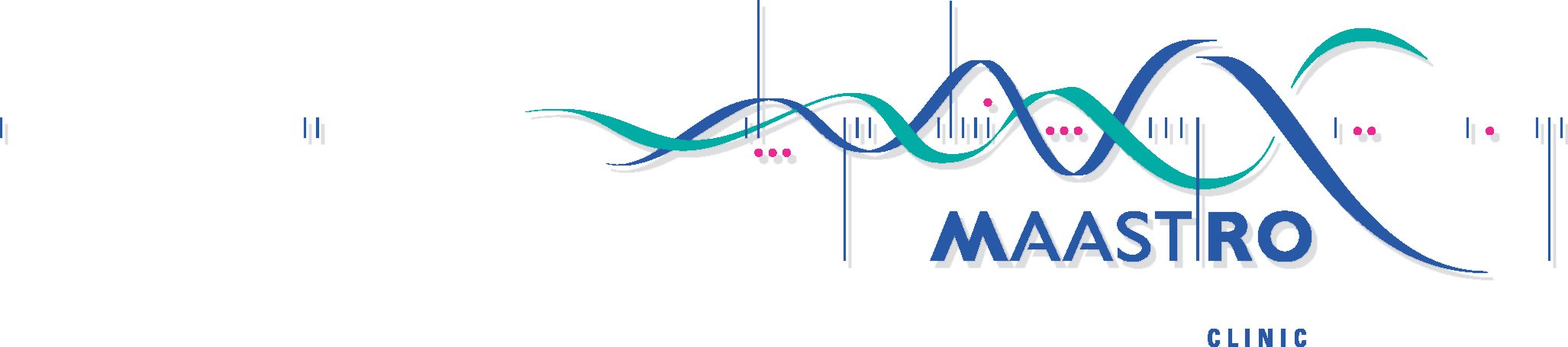 Welkom en introductiePhilippe LambinIntroductionArjan GrootProject ART LongDjoya Hattu en Jolein MannensConferenceroom